Head of the Department of Chemistry of Natural Compounds and Nutritiology, Professor										V.S. Kyslychenko Обсяг роботи студентів в годинахПримітка. Оцінювання поточного рейтингу (ПР) студентів на кожному занятті здійснюється згідно обсягу засвоєння матеріалу за шкалою: 0-60% – 0 балів, 61-73% – 1 бал, 74-100% – 2 бали. Оцінювання ЗМ №1, №2 здійснюється за сумою поточного рейтингу та контрольних робіт з модулів.Рейтинг з модулю 1 (М 1) (за весняний семестр) = ЗМ № 1 + ЗМ № 2 + Підсумковий контроль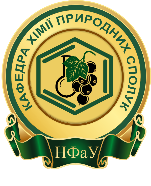 Ф А1.1-26-114CALENDAR-THEMED PLAN OF LABORATORY CLASSES in Pharmacognosy for 2nd year students 22 Public health 226 «Pharmacy, industrial parmacy», educational program «Pharmacy for foreing students» Фм18*(5,0д) англ 1, 2 groups (spring semester, 2019-2020)№DateTopic of the classAmount of hours, type of classSystem of knowledge evaluation, pointsSystem of knowledge evaluation, points№DateTopic of the classAmount of hours, type of classminmaxSUBSTANTIAL MODULE 1.  SUBSTANTIAL MODULE 1.  SUBSTANTIAL MODULE 1.  SUBSTANTIAL MODULE 1.  SUBSTANTIAL MODULE 1.  SUBSTANTIAL MODULE 1.  1.05.02 - groups 107.02 - groups 2Chemical, morphological and anatomical analysis of MPM containing carbohydrates.3Lab122.12.02 - groups 114.02 - groups 2Chemical, morphological and anatomical analysis of MPM containing lipids and lipoids.3Lab123.19.02 - groups 121.02 - groups 2Chemical, morphological and anatomical analysis of MPM containing vitamins.3Lab124.26.02 - groups 128.02 - groups 2Chemical, morphological and anatomical analysis of MPM containing organic acids and compounds of silicon.3Lab125.04.03 - groups 106.03 - groups 2Control of the SM 13Lab1422Total on the SM 1Total on the SM 1Total on the SM 1Total on the SM 11830SUBSTANTIAL MODULE  2.  SUBSTANTIAL MODULE  2.  SUBSTANTIAL MODULE  2.  SUBSTANTIAL MODULE  2.  SUBSTANTIAL MODULE  2.  SUBSTANTIAL MODULE  2.  6.11.03 - groups 113.03 - groups 2Chemical, morphological and anatomical analysis of MPM containing iridoids and other bitters.3Lab127.18.03 - groups 120.03 - groups 2Chemical, morphological and anatomical analysis of MPM containing essential oils.3Lab128.25.03 - groups 127.03 - groups 2Chemical, morphological and anatomical analysis of MPM containing monoterpenoids.3Lab129.01.04 - groups 103.04 - groups 2Chemical, morphological and anatomical analysis of MPM containing sesquiterpenoids.  3Lab1210.08.04 - groups 110.04 - groups 2Chemical, morphological and anatomical analysis of MPM containing aromatic compounds.  3Lab1211.15.04 - groups 117.04 - groups 2Chemical and morphological analysis of MPM containing resins and balsams.3Lab1212.22.04 - groups 124.04 - groups 2Chemical, morphological and anatomical analysis of MPM containing steroids, triterpenoids, saponins.  3Lab1213.29.04 - groups 101.05 - groups 2Chemical, morphological and anatomical analysis of MPM containing steroids, triterpenoids, saponins.  3Lab1214.06.05 - groups 108.05 - groups 2Chemical, morphological and anatomical analysis of  MPM containing cardiac glycosides3Lab1215.13.05 - groups 115.05 - groups 2Chemical, morphological and anatomical analysis of  MPM containing cardiac glycosides3Lab1216.20.05 - groups 122.05 - groups 2Control of the SM 23Lab810Total on the SM 2Total on the SM 2Total on the SM 2Total on the SM 2183017.27.05 - groups 129.05 - groups 2Final module control of Module 1.3Lab254018.03.06 - groups 105.06 - groups 2Rating increase of module control of Module 1.3Lab2540TOTAL FOR MODULE 1TOTAL FOR MODULE 1TOTAL FOR MODULE 1Lab-5461100ВсьогоКредитиЛекціїСемінарські заняттяЛабораторні заняттяСамостійна роботаНаціональна шкала1354,518-5463Залік(90 – зарах - А)% засвоєння матеріалу з контрольних робітЗМ № 1 Бали % засвоєння матеріалу з контрольних робітЗМ № 2Бали % засвоєння матеріалу Підсумковий контрольБали 90-10021-2290-1001090-10036-4074-8917-2074-89974-8931-3561-7314-1661-73861-7325-300-600-130-600-70-600-24